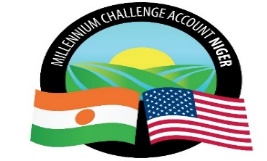 PRESIDENCE DE LA REPUBLIQUEMillennium Challenge Account Niger (MCA-Niger)Boulevard Mali Béro/ Face Lycée Bosso - Commune IBP 738 NiameyPROCES – VERBAL D’OUVERTURE DES OFFRES FINANCIERESIntitulé du projet : fourniture de matériels de laboratoire en un (1) lotL’an deux mil vingt et le quatorze décembre à seize heures trente minutes, une séance d’ouverture des offres financières relatives à l’Appel d’Offres Nº CR/PRAPS/1/QPBS/143/20 pour la fourniture de matériels de laboratoire en un (1) lot pour le compte de MCA – Niger, a eu lieu dans la salle de réunion de MCA-Niger, conformément à la Section II – Fiche de Données de l’Appel d’Offres, Clause IS 28.1 avec la participation en ligne du soumissionnaire.Etaient présents :Pour MCA NigerLa fiche de présence de MCA – Niger et partenaires est jointe à l’annexe 1 du PV.  Représentant du Soumissionnaire  La liste de présence en ligne du représentant du soumissionnaire est jointe à l’annexe 2 du PV. Déroulement de la séance d’ouverture des offres financières Le Représentant de la Direction de la Passation des Marchés de MCA - Niger après quelques mots d’introduction, a passé la parole au Manager de l’Agent de passation de Marchés de MCA – Niger qui a souhaité la bienvenue au représentant du soumissionnaire en ligne.Le Procurement Agent a ensuite procédé à l’ouverture des offres financières et à la vérification de la présence des documents requis. Les montants ont été lus à haute voix et les résultats de l’ouverture des offres financières sont consignés dans le tableau présenté en annexe 3.Après l’ouverture de l’offre financière et le rappel de scores techniques obtenus par les soumissionnaires qualifiés, la parole a été donnée au représentant du soumissionnaire présent à l’ouverture. Aucune question n’a été posée par le représentant d'un des soumissionnaires.Le Représentant de la Direction de la Passation des Marchés de MCA - Niger a remercié tous les participants et la séance a été levée à dix-sept heure cinq minutes le jour et date cités ci-dessus.Les offres financières feront l’objet d’une analyse par le panel et le PA en vue de l’élaboration du rapport combiné.  Annexe 1 : Fiches de présence MCA – Niger et partenaires à l’ouverture de l’offre financière.Annexe 2 : Fiches de présence en ligne du Représentant d'un des soumissionnaires Annexe 2 : Score technique et ouverture de l’offre financière ;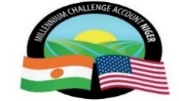 REPUBLIQUE DU NIGER Millennium Challenge Account Niger      Annexe 1 : Fiche de présence MCA – Niger et partenaires à l’ouverture de l’offre financière.Annexe 2 : Fiche de présence en ligne des Représentants des soumissionnaires ANNEXE 3SCORE TECHNIQUE ET OUVERTURE DE L’OFFRE FINANCIERE :FOURNITURE DE MATERIEL DE LABORATOIRE EN UN (1) LOTCR/PRAPS/1/QPBS/143/20 Date et heure d’ouverture en ligne de l’offre : le lundi 14 décembre 2020SoumissionnairesAdresse Email Pharmacie vogue SAVADOGO RASMANEykambou@yahoo.frSoumissionnaires ayant obtenu la note technique de qualification (minimum 80 points)      Note Technique sur 100FichiersPDFFichiers ExcelFichier WordLettre de soumission Offre financièreMontant total lu de l’Offrehors Rabais éventuelBordereau de prix des biensBordereau de prix des biens Cadre de devisObservationMEDICAL ITEMS 100L’offre financière est soumise en version pdf  Non Non Fournie278 115 915 FCFA HTFourniFourniLa lettre de soumission est signée par le DG avec témoin le Directeur commercial DIAGNE Almoustapha PHARMACIE VOGUE 100L’offre financière est soumise en version pdf  Non Non Fournie 282 746 923 FCFA HTFourniFourniLa lettre de soumission est signée par le signataire habilité avec témoin Rasmané Sawadogo